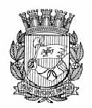 Publicado no D.O.C. São Paulo, 188, Ano 62 Quarta-feira.04 de Outubro de 2017Secretarias, pág. 05TRABALHO E EMPREENDEDORISMOGABINETE DA SECRETÁRIASISTEMA MUNICIPAL DE PROCESSOS - SIMPROCDESPACHOS: LISTA 2017-2-183COORDENADORIA DE SEGURANCA ALIMENTAR E NUTRICIONALENDERECO: .PROCESSOS DA UNIDADE SDTE/COSAN/FEIRA/SUP2015-0.142.887-6 COMPANHIA DE ENGENHARIA DE TRAFEGOINDEFERIDONAO AUTORIZADA A SOLICITACAO INICIAL.2017-0.071.000-8 JAIR FLESCHDEFERIDOAUTORIZADA A EXPEDICAO DE MATRICULA EM NOME DEJAIR FLESCH, GRUPO DE COMERCIO 23.01, METRAGEM 06X02NA(S) FEIRA(S) LIVRE(S) REGISTRO N. 3000-7-AF.2017-0.106.724-9 JAQUELINE SILVA DOS SANTOSDEFERIDOAUTORIZADO O AUMENTO DE METRAGEM DE 08X02 PARA10X02 NA(S) FEIRA(S) LIVRE(S) REGISTRO 1218-1-PR, 4074-6-PI, 5060-1-PI, 6053-4-PJ E 7064-5-PJ, NA MATRICULA DE FEIRANTEREGISTRO 022.265-02-3, GRUPO DE COMERCIO 01.00,TITULADA A JAQUELINE SILVA DOS SANTOS - MEI. .2017-0.110.465-9 CARLOS JOSE CONCEICAODEFERIDOAUTORIZADO O AUMENTO DE METRAGEM DE 04X02 PARA06X02 NA(S) FEIRA(S) LIVRE(S) REGISTRO 4186-6-PJ, NA MATRICULADE FEIRANTE REGISTRO 022.929-01-0, GRUPO DE COMERCIO17.00, TITULADA A CARLOS JOSE CONCEICAO - ME. .2017-0.119.168-3 TOYOKO TENGANDEFERIDOAUTORIZADA A SOLICITACAO INICIAL PARA O EXERCICIO DE 2017.2017-0.129.628-0 EDSON TADASHI TOKASHIKIINDEFERIDONAO AUTORIZADA A SOLICITACAO INICIAL, TENDO EM VISTAA METRAGEM PARA O GRUPO 13.00 SER UNICA, DE 04X04.2017-0.129.630-2 MASAKO TOKASHIKIPARCIALMENTE DEFERIDOAUTORIZADA A SOLICITACAO INICIAL PARA O EXERCICIODE 2017 E NAO AUTORIZADA A SOLICITACAO PARA AUMENTODE METRAGEM, TENDO EM VISTA A METRAGEM PARA O GRUPO13.00 SER UNICA, DE 04X04.2017-0.134.055-7 ENIO SIROMADEFERIDOAUTORIZADA A SOLICITACAO INICIAL PARA O EXERCICIODE 2017.2017-0.136.849-4 DARCY DE FATIMA ALVES SANTA ROSADEFERIDOAUTORIZADA A A TRANSFERENCIA DA MATRICULA DE FEIRANTEN. 004.371-02-0, DE DARCY DE FATIMA ALVES SANTAROSA PARA DANIEL GOMES DE GOUVEIA - ME. , NOS TERMOSDO ARTIGO 18, DO DECRETO N. 48.172/07 E SATISFEITAS ASDEMAIS EXIGENCIAS LEGAIS.2017-0.140.608-6 HELENO VICENTE DE LIRADEFERIDOAUTORIZADO O AFASTAMENTO POR 90 DIAS DA MATRICULAREGISTRO N. 004.756-01-0, TITULADA A HELENO VICENTEDE LIRA - ME. , A PARTIR DE 04.08.2017, COM FUNDAMENTONO ART. 25, INCISO IV ITEM F DO DECRETO N. 48.172/07.2017-0.142.243-0 MARCIO KOJI ITODEFERIDOAUTORIZADA A SOLICITACAO INICIAL PARA O EXERCICIODE 2017.2017-0.142.250-2 OSVALDO ARAKAKIDEFERIDOAUTORIZADO O AUMENTO DE METRAGEM DE 03X03 PARA05X04 NA(S) FEIRA(S) LIVRE(S) REGISTRO 1209-2-MP, 3139-9-PE, 4038-0-PE, 5016-4-MO E 7171-4-IQ, NA MATRICULA DEFEIRANTE REGISTRO 012.736-01-5, GRUPO DE COMERCIO14.01, TITULADA A OSVALDO ARAKAKI - ME. .2017-0.144.543-0 SILVINA FERREIRA DOMINGUESDEFERIDOAUTORIZADA A A BAIXA TOTAL DA MATRICULA DE FEIRANTEREGISTRO N. 006.810-01-2, TITULADA A SILVINA FERREIRADOMINGUES, A PARTIR DE 18.09.2017, COM FUNDAMENTONO ART. 25 II DO DECRETO N. 48.172/07, RESSALVADAA COBRANCA DE EVENTUAIS DEBITOS EXISTENTES.2017-0.144.772-6 JOSE CARLOS DE PAIVADEFERIDOAUTORIZADA A TRANSFERENCIA DA MATRICULA DE FEIRANTEN. 015.989-01-1, DE JOSE CARLOS DE PAIVA PARAIVANETE DOS SANTOS ALVES 00084665564, NOS TERMOS DOARTIGO 18, DO DECRETO N. 48.172/07 E SATISFEITAS AS DEMAISEXIGENCIAS LEGAIS.2017-0.145.472-2 MARIA DASSAN LEMEDEFERIDOAUTORIZADA A A TRANSFERENCIA DA MATRICULA DEFEIRANTE N. 007.097-03-4, DE MARIA DASSAN LEME NUNESPARA MARLI MATHIAS COQUEIRO - ME., NOS TERMOS DO ARTIGO18, DO DECRETO N. 48.172/07 E SATISFEITAS AS DEMAISEXIGENCIAS LEGAIS.2017-0.145.954-6 ANTONIO DE SOUZA ALBUQUERQUEINDEFERIDONAO AUTORIZADA A SOLICITACAO INICIAL.2017-0.145.974-0 ZILDA MARIA AVILLADEFERIDOAUTORIZADA A A BAIXA TOTAL DA MATRICULA DE FEIRANTEREGISTRO N. 218.480-01-6, TITULADA A ZILDA MARIAAVILLA, A PARTIR DE 20.09.2017, COM FUNDAMENTO NO ART.25 II DO DECRETO N. 48.172/07, RESSALVADA A COBRANCA DEEVENTUAIS DEBITOS EXISTENTES.2017-0.146.132-0 ADILSON CARVALHO DE REZENDEDEFERIDOAUTORIZADA A A BAIXA TOTAL DA MATRICULA DE FEIRANTEREGISTRO N. 018.049-01-0, TITULADA A ADILSON CARVALHODE REZENDE, A PARTIR DE 20.09.2017, COM FUNDAMENTONO ART. 25 II DO DECRETO N. 48.172/07, RESSALVADAA COBRANCA DE EVENTUAIS DEBITOS EXISTENTES.2017-0.146.791-3 SEIJI YOSHIOKADEFERIDOAUTORIZADA A TRANSFERENCIA DA MATRICULA DE FEIRANTEN. 001.968-01-7, DE SEIJI YOSHIOKA PARA THIAGOYUKIO KOSHIMIZU SATO 47045161808, NOS TERMOS DO ARTIGO18, DO DECRETO N. 48.172/07 E SATISFEITAS AS DEMAISEXIGENCIAS LEGAIS.2017-0.146.900-2 GERSON MIYAHIRADEFERIDOAUTORIZADO O AUMENTO DE METRAGEM DE 03X03 PARA05X04 NA(S) FEIRA(S) LIVRE(S) REGISTRO 1204-1-IP, 3083-0-IP,4092-4-IP, 5059-8-SA, 6059-3-IP E 7023-8-IP, NA MATRICULADE FEIRANTE REGISTRO 013.238-03-5, GRUPO DE COMERCIO14.01, TITULADA A GERSON MIYAHIRA - ME. .2017-0.146.932-0 JOAO LUIZ DE CARVALHODEFERIDOAUTORIZADA A BAIXA NA(S) FEIRA(S) LIVRE(S) 6101-8-CL,NA MATRICULA DE FEIRANTE REGISTRO N. 007.239-04-1, TITULADAA JOAO LUIZ DE CARVALHO - ME. , COM FUNDAMENTONO ARTIGO 25 II DO DECRETO N. 48.172/07, RESSALVADA ACOBRANCA DE EVENTUAIS DEBITOS EXISTENTES.2017-0.146.935-5 CLAUDIO OKOKAMADEFERIDOAUTORIZADO O AUMENTO DE METRAGEM DE 03X03PARA 05X04 NA(S) FEIRA(S) LIVRE(S) REGISTRO 1215-7-SM,3140-2-IQ, 4160-2-IQ, 5057-1-PI, 6128-0-IQ E 7265-6-IQ, NAMATRICULA DE FEIRANTE REGISTRO 018.678-02-5, GRUPODE COMERCIO 14.01, TITULADA A CLAUDIO OKOKAMA - ME. .2017-0.148.802-3 LILIAN DE FRANCA BARBOSA- MEIDEFERIDOAUTORIZADA A INCLUSAO DO(A) PREPOSTO(A) SHEILAPATRICIA FERREIRA DA SILVA, BEM COMO A BAIXA NA(S)FEIRA(S) LIVRE(S) 7111-0-MB, COM FUNDAMENTO NOS ARTIGOS24 E 25 II DO DECRETO N. 48.172/07, RESSALVADA A COBRANCADE EVENTUAIS DEBITOS EXISTENTES, NA MATRICULAN. 014.831-03-1, TITULADA A LILIAN DE FRANCA BARBOSA- MEI. , SATISFEITAS AS DEMAIS EXIGENCIAS LEGAIS.PROCESSOS DA UNIDADE SDTE/COSAN/FEIRAS/CE2017-0.140.535-7 GENI APARECIDA DOS SANTOSDEFERIDODEFIRO. A CERTIDAO DEVERA SER EXPEDIDA NOS TERMOSDA "MINUTA" JUNTADA AS FLS.25.COORDENADORIA DE SEGURANÇA ALIMENTAR E NUTRICIONALDESPACHO DO COORDENADOR2017-0.026.278-1Antonio da Ressurreição Alves - Renovação de Matrícula.O Coordenador de Segurança Alimentar e Nutricional, no usodas atribuições que lhe são conferidas por Lei, em especialo Decreto nº 46.398, de 28 de setembro de 2005, atualizadopelo Decreto Municipal de nº 56.339/2015. RESOLVE: À vistadas informações e dos demais elementos contidos no presente,notadamente da manifestação da Supervisão de Feiras e do parecerda Assessoria Jurídica, que adoto e acolho como razão dedecidir, com fundamento no direito de petição garantido peloartigo 5º, inciso XXXIV, da Constituição Federal, RECEBO o pedidoformulado pelo requerente Antonio da Ressurreição Alves,portador da cédula de identidade de estrangeiro RNE – W 266.091-5, inscrito no CPF sob nº 081.625.078-04, para no méritoINDEFERIR POR FALTA DE AMPARO LEGAL.DIREITOS HUMANOS E CIDADANIAGABINETE DA SECRETÁRIAPORTARIA Nº 106/SMDHC/ 2017EDUARDO ALEX BARBIN BARBOSA, Secretário substitutoda Secretaria Municipal de Direitos Humanos e Cidadania, nouso das atribuições que lhe são conferidas por lei eCONSIDERANDO o disposto no artigo 16, do Decreto n.57.444, de 11.11.2016, que ratifica a Lei n. 16.488/2016, quedispõe sobre a prevenção e o combate ao assédio sexual na AdministraçãoPública Municipal Direta, Autarquias e Fundações,CONSIDERANDO o artigo 16, parágrafo 1º do referido diplomalegal, que prevê representantes e suplentes do Poder Público;RESOLVE:ART. 1º. – DESIGNAR os servidores municipais abaixorelacionados para comporem o COMITÊ DE MONITORAMENTOE AVALIAÇÃO DA POLÍTICA INSTITUCIONAL DE ENFRENTAMENTOAO ASSÉDIO SEXUAL NA ADMINISTRAÇÃO PÚBLICAMUNICIPAL, a ser Coordenado pela SECRETARIA MUNICIPALDE DIREITOS HUMANOS E CIDADANIA, a saber:SECRETARIA MUNICIPAL DE TRABALHO E EMPREENDEDORISMO:Tamara Furman Burg (RF 844.397.1) - TitularCamila Alexandrino Rocha (RF 822.691.1) – SuplenteParágrafo Primeiro – As atribuições do Comitê de Monitoramentoe Avaliação da Política Institucional de Enfrentamentoao Assédio Sexual na Administração Pública Municipalsão aquelas previstas na Lei n. 16.488/2016, e no Decreto57.444/2016, definindo procedimentos e competências aplicam--se aos procedimentos disciplinares que apurem fatos relativosà ocorrência de assédio sexual.Parágrafo Segundo- Os servidores ora designados desempenharãosuas atividades sem prejuízo de suas funções normais.ART. 2º. – As reuniões do Comitê serão realizadas a cadamês, conforme calendário deliberado pelo Comitê de Monitoramentoe Avaliação da Política Institucional de Enfrentamentoao Assédio Sexual na Administração Pública Municipal, emconjunto com a Secretaria Municipal de Direitos Humanos eCidadania.ART. 3º. – Esta Portaria entrará em vigor na data de suapublicação, revogadas as disposições em contrário.Servidores, pág. 30TRABALHO E EMPREENDEDORISMOGABINETE DA SECRETÁRIAFÉRIAS DEFERIDAS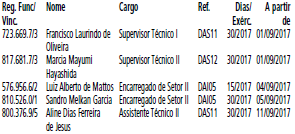 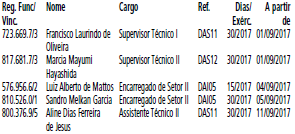 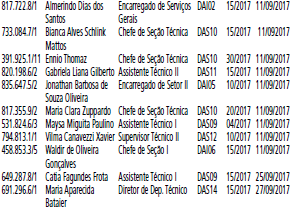 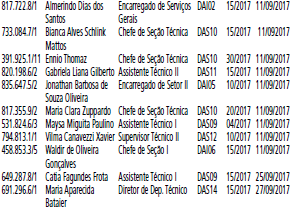 Licitações, pág. 71TRABALHO E EMPREENDEDORISMOFUNDAÇÃO PAULISTANA DE EDUCAÇÃO E TECNOLOGIADO PROCESSO 8110.2017/0000233-3I – No uso das atribuições que me foram conferidas por lei e demais elementos do presente, em especial a manifestação da Assessoria Técnico-Jurídica desta Fundação (SEI 4836573) e com fulcro no artigo 24, inciso II da Lei Federal 8666/93, combinado com o disposto na Lei Municipal n. 13.278/2002, regulamentada pelo Decreto Municipal n. 44.279/2003 e Decreto Municipal nº 54.102/2013, AUTORIZO a contratação direta dasociedade empresária ML RODRIGUES COMERCIAL LTDA - ME, inscrita no CNPJ/MF sob o n.º 09.538.374/0001-30, para fornecimento de equipamentos de proteção individual (EPI) para serem utilizados nos cursos ministrados no âmbito do PRONATEC na Fundação Paulistana, sendo 06 (seis) unidades de Capacete de segurança, com aba frontal, com jugular., 06 (seis) unidades de trava quedas (arnês), clássico, tipo paraquedista, com cinco pontos de apoio, 06 (seis) pares de luva de raspa, com 7cm de punho, 06 (seis) pares de Luva antiestática, preta, tamanho g e 02 (dois) pares de Sapato vulcanizado unissex, preto, com solado de borracha maciça, tamanho 37, pelo valor de R$ 2.244,47 (dois mil duzentos e quarenta e quatro reais e quarenta e sete centavos).II – Em consequência, fica autorizada a emissão das respectivas notas de empenho e liquidação e pagamento, onerando a dotação 80.10.12.363.3019.2.881.3.3.90.30.00.02 do presente exercício.III – Ficam indicados como fiscal a servidora Bruna HenriqueCaruso RG 37.724.647-5 e como suplente Andrezza Karina Domingues RG 27.143.042-4.Câmara Municipal, pág. 88PROLONGAMENTO DO EXPEDIENTEO SR. PRESIDENTE (Milton Leite - DEM) - Conformeentendimento e anunciado previamente por esta Mesa, nostermos da legislação vigente, passemos à votação para aeleição do representante da Câmara Municipal de São Paulono Conpresp, diante da renúncia da Vereadora Aline Cardoso.Tem a palavra, pela ordem, o nobre Vereador José Police Neto.O SR. JOSÉ POLICE NETO (PSD) - (Pela ordem) - Sr. Presidente,para realizar a indicação.O SR. PRESIDENTE (Milton Leite - DEM) - É o que falariaem seguida. Peço que sejam feitas as indicações de candidatos.Tem a palavra, pela ordem, o nobre Vereador José PoliceNeto.O SR. JOSÉ POLICE NETO (PSD) - (Pela ordem) - Sr.Presidente, um longo debate foi realizado por esta Casa sobrea importância da presença de um Vereador ou de uma representaçãoparlamentar dentro do Conpresp. Hoje, a Câmara contacom um membro titular e um membro suplente. O membrosuplente é o Vereador Alfredinho, que continua participando,mas nós perdemos a titularidade à medida que a VereadoraAline Cardoso aceitou o convite do Sr. Prefeito e se traduziu emSecretária, o que a impede de acumular as funções.Durante a semana passada e esta semana, muito se debateusobre esse processo sucessório. O PSDB, que detém avaga de titular até este momento, mesmo com a renúncia daVereadora Aline Cardoso, fez um acordo com o Partido dosTrabalhadores: a dupla PSDB na vaga titular e PT na suplência.Talvez seja o único órgão no Brasil em que se reúna o PT e oPSDB sem grandes conflitos, trabalhando para o mesmo lado,motivo pelo qual é impossível não manter essa unidade hojesagrada do PSDB com o PT.Portanto, Sr. Presidente, faço questão de indicar a Líder doPSDB, Vereadora Adriana Ramalho, para que venha a comporcom o Vereador Alfredinho essa relação vital para a sociedadepaulistana, paulista e brasileira, que é ter, em algum espaçopúblico, os dois do mesmo lado, os dois defendendo lá o Parlamento.Faço a indicação da Vereadora Adriana Ramalho para operíodo restante ao mandato. S.Exa. será a nossa indicada atéo fim do mandato que seria cumprido pela Vereadora AlineCardoso. Lembrando que, se S.Exa. vier a ser convidada pelo Sr.Prefeito para ocupar uma vaga em secretaria, eu já não possomais garantir o meu voto em um novo tucano, mas continuodando meu voto ao Vereador Alfredinho para continuar lá.O SR. PRESIDENTE (Milton Leite - DEM) - Quero lembrarque esta eleição compreenderá o tempo complementar domantado, obviamente. Feita a indicação da Vereadora AdrianaRamalho, indago se há outras indicações.Tem a palavra, pela ordem, o nobre Vereador Souza Santos.O SR. SOUZA SANTOS (PRB) - (Pela ordem) - Sr. Presidente,solicito votação nominal.O SR. PRESIDENTE (Milton Leite - DEM) - Farei de ofício.Não havendo mais indicações, apenas a Vereadora AdrianaRamalho, passemos ao processo nominal de votação. Os Srs.Vereadores favoráveis à indicação da nobre Vereadora AdrianaRamalho para a representação da Câmara Municipal de SãoPaulo no Conpresp votarão “sim”; os contrários, “não”.- Inicia-se a votação.- Concluída a votação, sob a presidência do Sr. Milton Leite,verifica-se que votaram “sim” os Srs. Adilson Amadeu, AlessandroGuedes, Alfredinho, André Santos, Antonio Donato, ArselinoTatto, Atílio Francisco, Aurélio Nomura, Caio Miranda Carneiro,Camilo Cristófaro, Celso Jatene, Claudinho de Souza, ClaudioFonseca, Conte Lopes, Dalton Silvano, David Soares, Edir Sales,Eduardo Matarazzo Suplicy, Eduardo Tuma, George Hato, GilbertoNascimento, Gilson Barreto, Isac Felix, Jair Tatto, JanaínaLima, João Jorge, Mario Covas Neto, Milton Ferreira, MiltonLeite, Natalini, Noemi Nonato, Ota, Paulo Frange, José PoliceNeto, Reis, Ricardo Nunes, Ricardo Teixeira, Rinaldi Digilio, RuteCosta, Sandra Tadeu, Soninha Francine, Souza Santos, ToninhoPaiva, Reginaldo Tripoli e Zé Turin.O SR. PRESIDENTE (Milton Leite - DEM) - Votaram“sim” 45 Srs. Vereadores. Está aprovada a indicação da titularVereadora Adriana Ramalho com 45 votos, apesar de um vototer sido registrado a posteriori. Oficie-se ao Executivo paraefetivação e abertura de assento junto ao Conpresp para anobre Vereadora Adriana Ramalho. E receba a nobre Vereadoraos cumprimentos desta Presidência.Tem a palavra, pela ordem, o nobre Vereador EduardoTuma.O SR. EDUARDO TUMA (PSDB) - (Pela ordem) - Sr. Presidente,requeiro, regimentalmente, o encerramento da presentesessão.A SRA. SANDRA TADEU (DEM) - Pela ordem, Sr. Presidente.O SR. PRESIDENTE (Milton Leite - DEM) - É regimentalo pedido de V.Exa.A SRA. SANDRA TADEU (DEM) - Pela ordem, Sr. Presidente.O SR. PRESIDENTE (Milton Leite - DEM) - Nobre Vereadora,há um pedido de encerramento da sessão, o qual tenhode colocar a votos. Depois, abriremos a sessão extraordinária.A votos o encerramento da presente sessão. Os Srs. Vereadoresfavoráveis permaneçam como estão; os contrários,ou aqueles que desejarem verificação nominal de votaçãomanifestem-se agora. (Pausa) Está aprovado.Nada mais havendo a tratar, esta Presidência convoca apróxima sessão ordinária, com a Ordem do Dia a ser publicada.Lembro aos Srs. Vereadores que, dentro de instantes, seráfeita a chamada para abertura da primeira sessão extraordináriaconvocada para hoje.Estão encerrados os nossos trabalhos.Câmara Municipal, pág. 96COMISSÃO DE CONSTITUIÇÃO, JUSTIÇA ELEGISLAÇÃO PARTICIPATIVAPauta da 28ª Reunião Ordinária do ano de 2017Data: 04/10/2017Horário: 14:00 hLocal: Auditório Prestes Maia - 1º andarRECURSO:APRECIAÇÃO DO RECURSO INTERPOSTO PELO NOBRE VEREADOR CLAUDINHO DE SOUZA CONTRA DECISÃO DA PRESIDÊNCIA DA COMISSÃO DE CONSTITUIÇÃO, JUSTIÇA E LEGISLAÇÃO PARTICIPATIVA EM QUESTÃO DE ORDEM SUSCITADA EM 13/09/2017 CONTRA O PROCESSO DE VOTAÇÃO QUE CONCLUIU PELO PROVIMENTO DO RECURSO Nº 28/2017 DEAUTORIA DO NOBRE VEREADOR ANTONIO DONATO. ADIADO POR 1 REUNIÃO EM 27/09/2017 A PEDIDO DO VER. CLAUDINHO DE SOUZA.PROJETOS:58) PDL 47/2017 - Autor: Ver. ALINE CARDOSO (PSDB) - DISPÕE SOBRE A OUTORGA DE TÍTULO DE CIDADÃO PAULISTANO AO SENHOR ADONIRAN BARBOSA (IN MEMORIAN) E DÁ OUTRAS PROVIDÊNCIAS.Câmara Municipal, pág. 97COMISSÃO DE TRÂNSITO, TRANSPORTE,ATIVIDADE ECONÔMICA, TURISMO, LAZER E GASTRONOMIAPauta da 25ª Reunião Ordinária do ano de 2017Data: 04/10/2017Horário: 12:00 hLocal: Salão Nobre Presidente João Brasil Vita - 8º andarEm atendimento ao Requerimento nº 73/2017, de autoria do Vereador Alessandro Guedes, aprovado em 27/09/2017, que convida Representantes das Empresas "Digicon" e "Prodata", para discussão da operação do Bilhete Único na cidade de São Pulo.4) PR 16/2017 - Autor: Ver. AURÉLIO NOMURA (PSDB); Ver.MARIO COVAS NETO (PSDB); Ver. ALINE CARDOSO (PSDB); Ver.JANAÍNA LIMA (NOVO) - CRIA A FRENTE PARLAMENTAR PELASPARCERIAS E PROJETOS ESPECIAIS.Câmara Municipal, pág. 9860ª SESSÃO EXTRAORDINÁRIA DA 17ª LEGISLATURA, A SER REALIZADA EM 04 DE OUTUBRO DE 2017, APÓS A 60ª SESSÃO ORDINÁRIA.ORDEM DO DIA:5 - PL 145 /2017 , das Vereadoras ALINE CARDOSO(PSDB),JANAÍNA LIMA (NOVO)Altera a lei 14.485, de 19 de julho de 2007, para incluir nocalendário de eventos da Cidade de São Paulo a “Semana deInovação e Tecnologia – São Paulo Tech Week (SPTW)”.FASE DA DISCUSSÃO: 2ª DO SUBSTITUTIVO DA COMISSÃODE CONSTITUIÇÃO, JUSTIÇA E LEG. PARTICIPATIVAAPROVAÇÃO MEDIANTE VOTO FAVORÁVEL DA MAIORIA SIMPLES.36 - PL 350 /2016 , do Vereador OTA (PSB)Cria o Banco de Oportunidades “Jovem Aprendiz”, noâmbito do Centro de Apoio ao Trabalho e Empreendedorismo –CATe da Secretaria Municipal do Trabalho e Empreendedorismo,disciplina sua formação e consulta a banco de dados com informaçõesde empresas cadastradas que oferecem oportunidadesde contratação ao menor aprendiz.FASE DA DISCUSSÃO: 2ªAPROVAÇÃO MEDIANTE VOTO FAVORÁVEL DA MAIORIAABSOLUTA DOS MEMBROS DA CÂMARA.